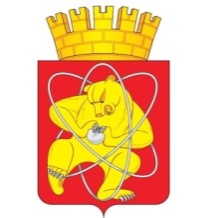 Муниципальное образование «Закрытое административно – территориальное образование  Железногорск Красноярского края»АДМИНИСТРАЦИЯ ЗАТО г. ЖЕЛЕЗНОГОРСКПОСТАНОВЛЕНИЕ    10.04.2018                                                                                                                                                 753г. ЖелезногорскО внесении  изменений  в постановление Администрации ЗАТО г. Железногорск от 01.07.2016 № 1138 «Об исполнении государственных полномочий  по выплате   денежной компенсации взамен  бесплатного горячего  завтрака  и  горячего  обеда обучающимся с ограниченными  возможностями  здоровья  в муниципальных общеобразовательных организациях, расположенных на территории ЗАТО Железногорск, по имеющим государственную аккредитацию основным  общеобразовательным  программам, осваивающим  основные  образовательные программы  на  дому»  	В соответствии со статьей 14 Закона Красноярского края от 02.11.2000               № 12-961 «О защите прав ребенка», пунктом  4 статьи 1 Закона  Красноярского края от 27.12.2005 № 17-4377 «О наделении органов местного самоуправления муниципальных районов и городских округов края государственными полномочиями по обеспечению питанием обучающихся в муниципальных и частных общеобразовательных организациях по имеющим государственную аккредитацию основным общеобразовательным программам без взимания платы», постановлением Правительства Красноярского края от 05.04.2016 № 155-п «Об утверждении Порядка обращения за получением денежной компенсации взамен горячего завтрака и горячего обеда обучающимся с ограниченными возможностями здоровья в краевых государственных, муниципальных и частных общеобразовательных организациях по имеющим государственную аккредитацию основным общеобразовательным программам, осваивающим основные общеобразовательные программы на дому, и Порядка ее выплаты», Уставом ЗАТО Железногорск, решением Совета депутатов ЗАТО г. Железногорск Красноярского края от 16.01.2018 № 28-107Р «Об утверждении структуры Администрации ЗАТО г. Железногорск»,ПОСТАНОВЛЯЮ:     	1. Внести в постановление Администрации ЗАТО г. Железногорск от 01.07.2016 № 1138 «Об исполнении государственных полномочий  по выплате   денежной компенсации взамен  бесплатного горячего  завтрака  и  горячего  обеда обучающимся с ограниченными  возможностями  здоровья  в муниципальных общеобразовательных организациях, расположенных на территории ЗАТО Железногорск, по имеющим государственную аккредитацию основным  общеобразовательным  программам, осваивающим  основные  образовательные программы  на  дому» следующие изменения:1.1. В подпункте 1.7 пункта 1 постановления слова «Главой администрации ЗАТО г. Железногорск» заменить словами «Главой ЗАТО г. Железногорск».	1.2. Пункт 1.8 пункта 1  постановления изложить в новой  редакции:	«1.8. Не позднее трех рабочих дней после принятия решений, предусмотренных подпунктами  1.5, 1.6  настоящего постановления, направлять лицу, обратившемуся за предоставлением компенсации, уведомление о принятом решении, способом, указанным в заявлении о  предоставлении компенсации.	Проект уведомления подготавливается главным специалистом по образованию Администрации ЗАТО г. Железногорск и подписывается Главой ЗАТО г. Железногорск.Глава ЗАТО г. Железногорск вправе наделить полномочиями по подписанию распоряжений Администрации ЗАТО г. Железногорск, указанных в подпунктах 1.5, 1.6  настоящего постановления, и на подписание уведомлений о принятых решениях заместителя Главы ЗАТО г. Железногорск по социальным вопросам.В уведомлении о принятом решении об отказе в предоставлении компенсации указываются основания, в соответствии с которыми было принято такое решение, разъясняется право повторного обращения с заявлением о предоставлении компенсации после устранения обстоятельств, послуживших основанием для отказа в предоставлении компенсации, и порядок обжалования решения об отказе в предоставлении компенсации.».       	2. Управлению делами Администрации ЗАТО г. Железногорск                            (Е.В. Андросова) довести до сведения населения настоящее постановление через газету «Город и горожане».       	3. Отделу общественных связей Администрации ЗАТО г. Железногорск                    (И.С. Пикалова) разместить настоящее постановление на официальном сайте муниципального образования «Закрытое административно-территориальное образование Железногорск Красноярского края» в информационно-телекоммуникационной сети «Интернет».       	4. Контроль над исполнением настоящего постановления возложить на заместителя Главы ЗАТО г. Железногорск по социальным вопросам                              В.Ю. Фомаиди.      	5. Настоящее постановление вступает в силу после его официального опубликования.Глава ЗАТО г. Железногорск                                                                       И.Г. Куксин